Kunfehértó Község PolgármesterénekELŐTERJESZTÉSEa Képviselő-testület 2018. április 25-i ülésére az önkormányzat tulajdonában lévő egyes fák kivágása tárgyábanTisztelt Képviselő-testület!Kunfehértó Község Önkormányzatának tulajdonában álló Tófürdő területén a mellékletek szerinti fák kivágásának jóváhagyását kérem engedélyezni a FEHÉRTÓ Non-profit Kft. részére. A fák kivágásának indoka, hogy Hideg Attila bérlő szeretné kivenni az adott területet, teraszának bővítése céljából, továbbá a fák megtartása a későbbiekben veszélyeztetheti az épület épségét.A Kft. a faanyagot a Sporttábor fűtéséhez használná fel.Tájékoztatom a Képviselő-testületet, hogy 2018. évben már 70 db fűzfa került elültetésre a Tófürdő területén. Mellékletek:1/a.; 1/b.; 1/c. a Tóparton található kivágási kérelemben szereplő 2db fa.Kérem a Képviselő-testületet, az előterjesztés megtárgyalására, a határozati javaslat elfogadására.Határozati javaslat:Kunfehértó Község Önkormányzatának Képviselő-testülete jóváhagyja, hogy az 1/a.-tól 1/c. mellékleteken jelölt – a tulajdonában lévő – 2 db fát a FEHÉRTÓ Non-profit Kft. kivághassa, kitermelhesse azzal, hogy a szükséges engedélyeket a Kft.-nek kell beszereznie.Határidő: azonnalFelelős: Huszár Zoltán polgármesterÉrtesül: FEHÉRTÓ Non-profit Kft.Kunfehértó, 2018. április 22.              									Huszár Zoltán s.k.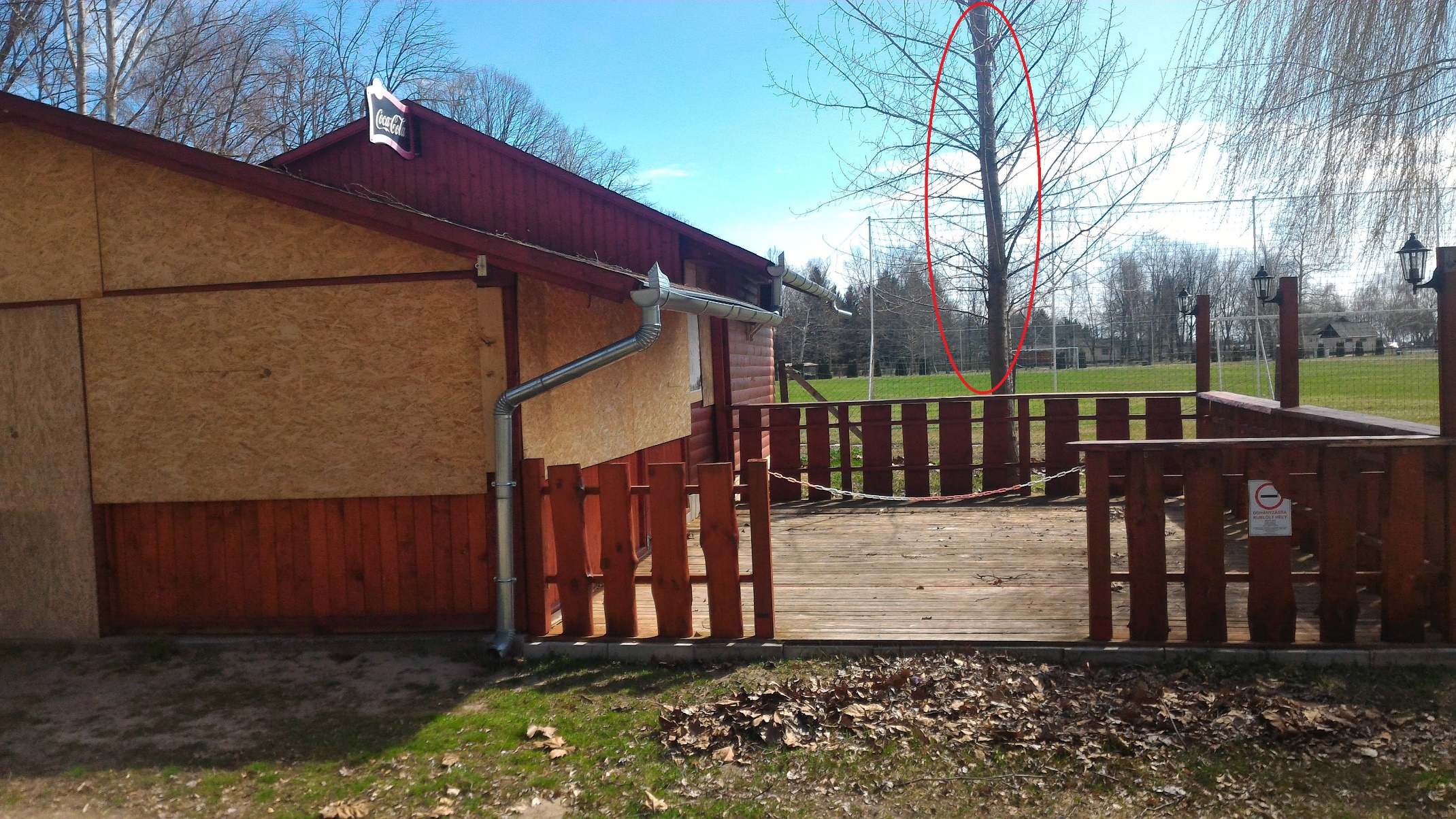 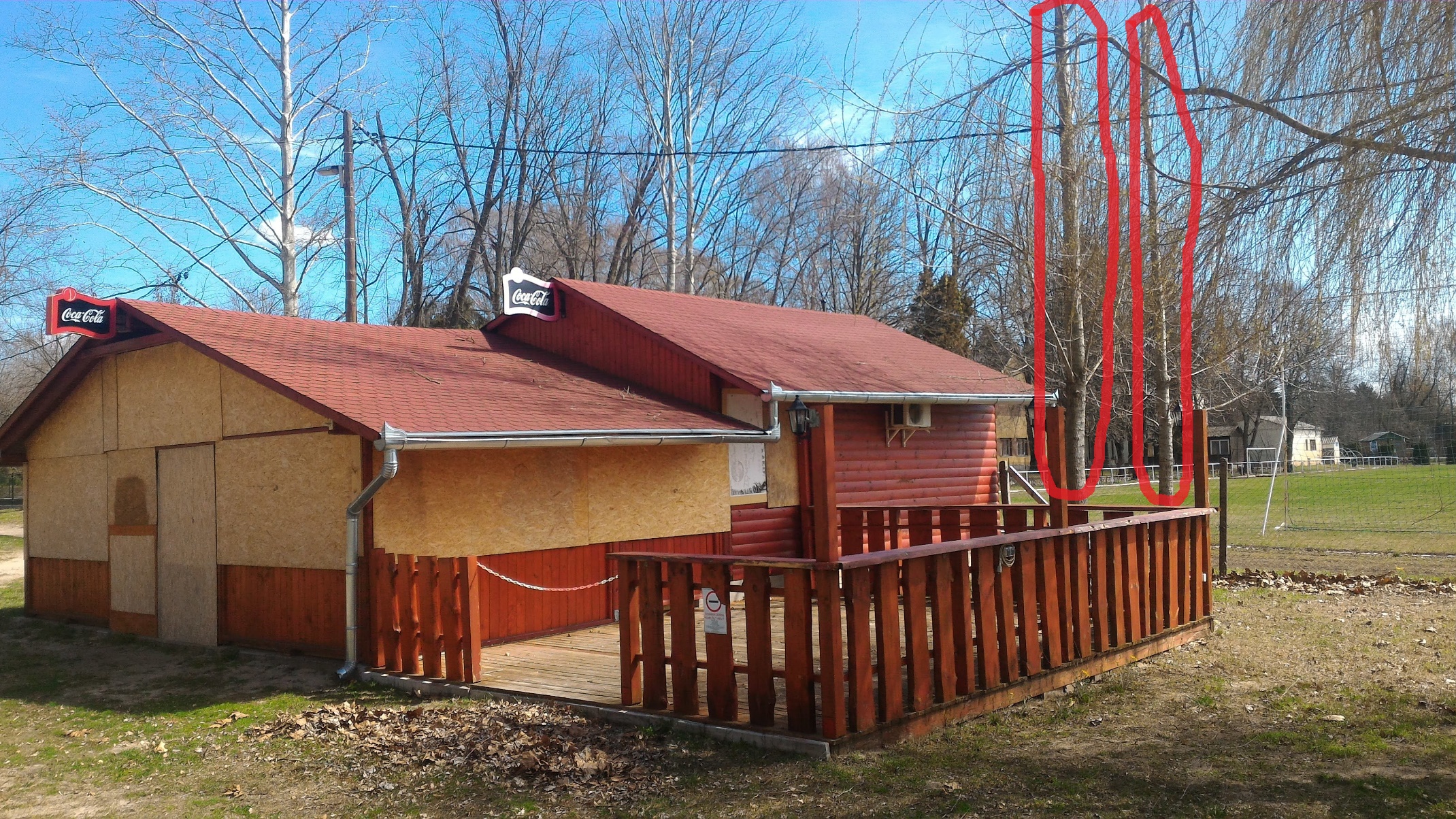 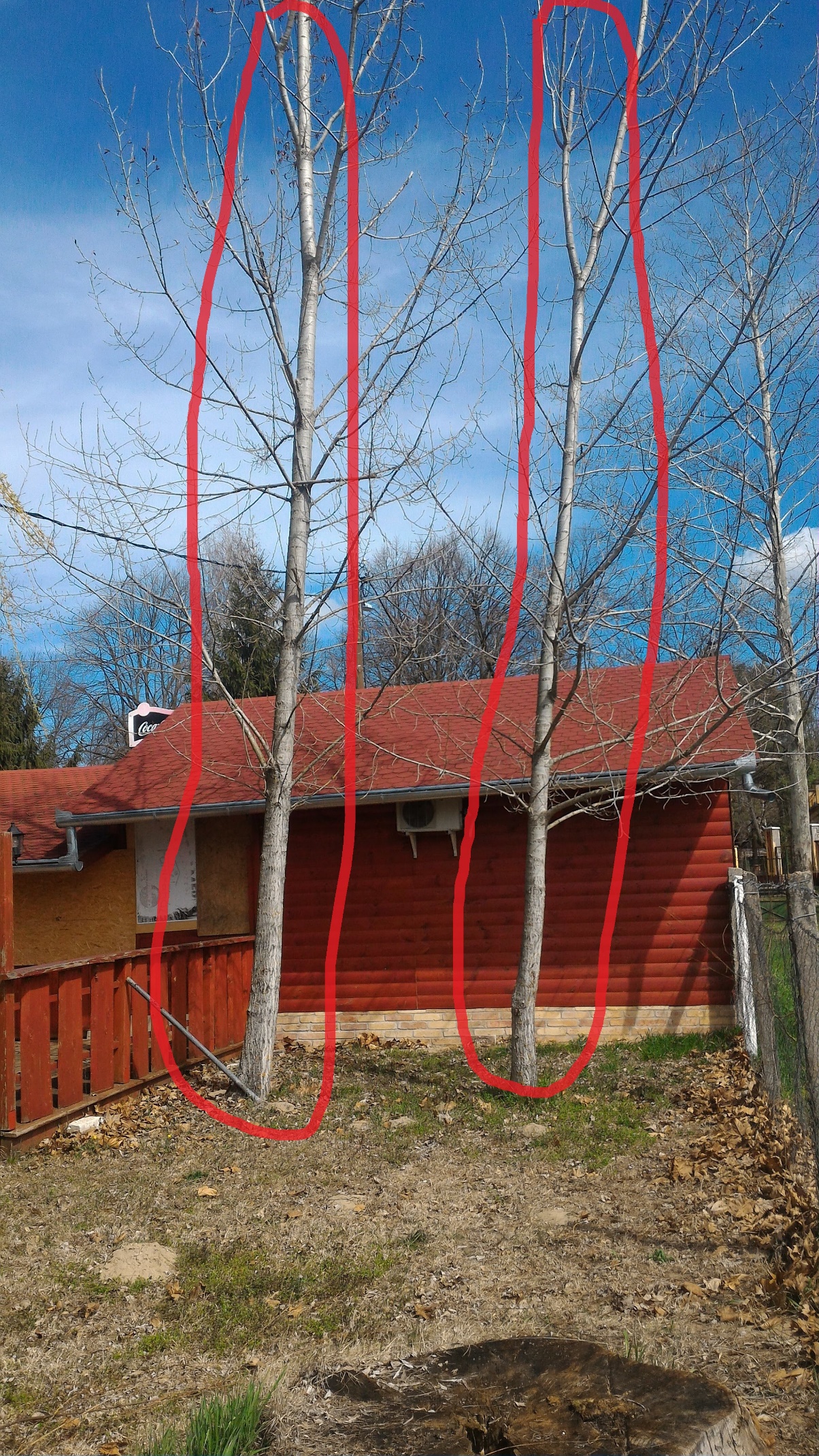 